ODGONETNIMO ŠTO RADE LJUDI NA SLIKAMA!ZADATAK:1. UZ POMOĆ DRUGE OSOBE IZREŽI SLIKE U PRILOGU DOLJE.2. DODAJ I IMENUJ DRUGOJ OSOBI SLIKU KOJU TE TRAŽI. 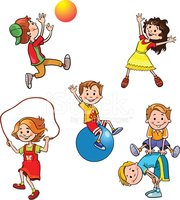                             DJECA SE IGRAJU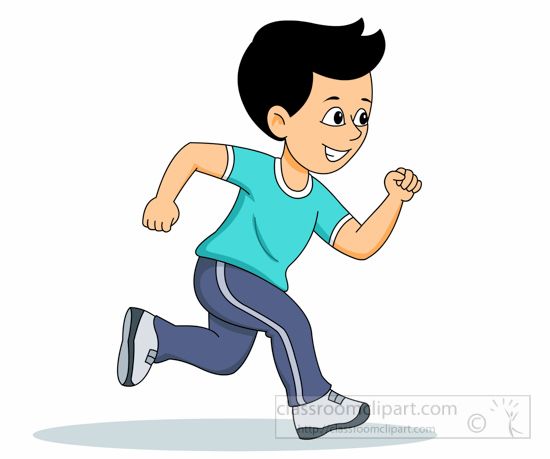                        DJEČAK TRČI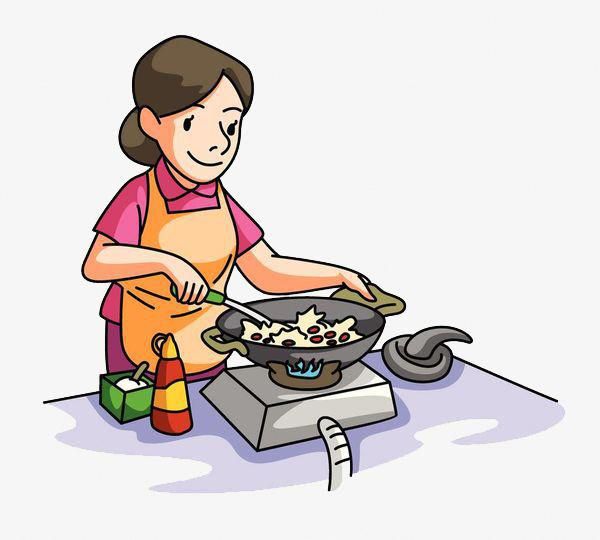                                  TETA KUHA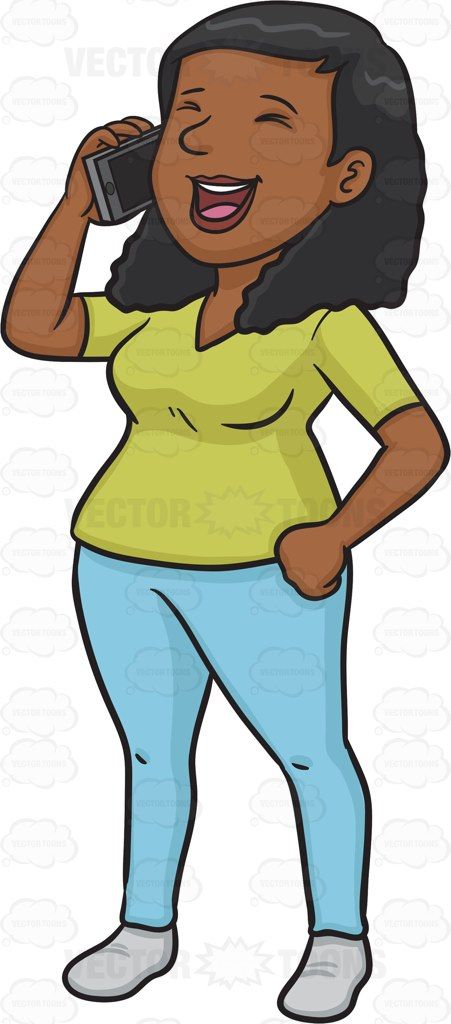              TETA TELEFONIRA